Ликбез в библиотеке: говорим и пишем правильноПрактическое пособие для начинающих специалистов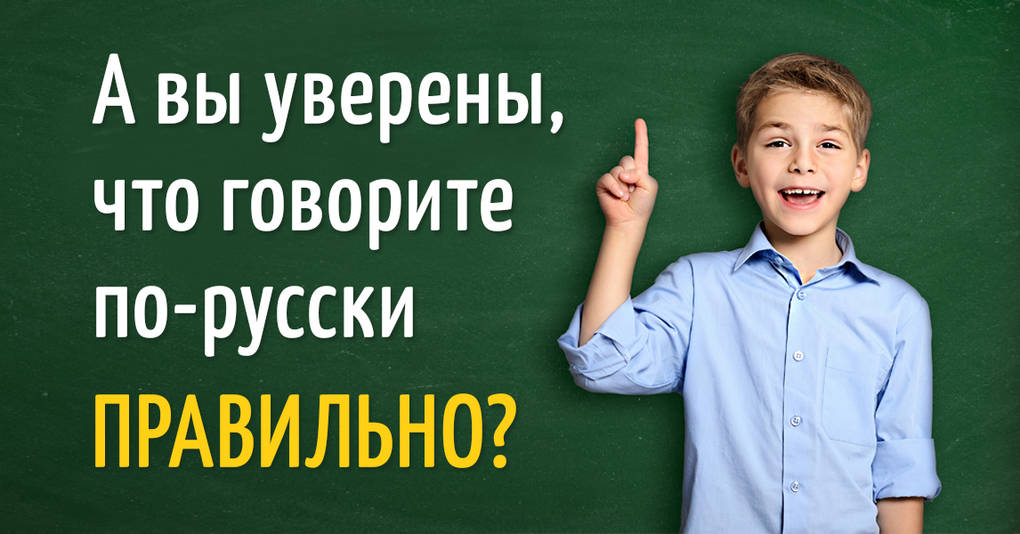 Данное практическое пособие – это ответы на самые часто задаваемые вопросы библиотекарей Существует ряд профессий, к которым предъявляются особые требования владения языком. Профессия библиотекаря, человека, в основном, говорящего, – одна из тех, которые требуют хорошего владения речью. И это понятно: работая, мы общаемся с нашими читателями, стараемся обменяться информацией. Мы должны говорить так, чтобы всем им, независимо от возраста или образования, была понятна наша речь. Это – важнейшее условие нашей успешной работы. Кроме этого, речь сотрудника библиотеки – часть имиджа, формирующая отношение к ней пользователей и деловых партнеров. При личных встречах, во время бесед и публичных выступлений проявляется культура речи человека.  В настоящее время большие требования стали предъявляться к владению сотрудниками библиотек письменной речью. Мы общаемся посредством электронной почты, пишем заметки и статьи на сайт, в СМИ.  Отличительной чертой специалиста нашей профессии является грамматически правильная речь. В ней отражается уровень образованности, культуры, профессионализма.Библиотекарь должен употреблять грамматически правильные обороты речи. Нарушение языковых норм, неправильное произношение слов вызывают негативное отношение собеседника. Всем, кто по своей должности, роду занятий связан с людьми, организует и направляет их работу, ведет деловые переговоры, оказывает людям различные услуги, важно владеть культурой речи.Ударение – поистине душа слова. Отнимите у слова ударение, и его не станет. Поставьте неправильное ударение – разрушится все слово. (Н.А. Федянина)Немножко акцентологии. Неправильное ударение в словах снижает культуру нашей устной речи. Особенности и функции ударения изучает акцентология. Название этой языковедческой науке дало латинское слово accentus – «ударение».Часто работники, обязанные быть грамотными, делают ошибки в ударениях. Вы всё ещё зво́ните? Тогда мы идём к вам! Владеющие нормой (акцентологическая) знают, что правильно говорить: я звоню́, ты звони́шь и т.д. Особенность ударения в русском языке в том, что оно разноместное, т.е. может падать на любую часть слова (в отличие от французского, английского и итальянского языков).Для некоторых слов существуют варианты ударений. Один из вариантов признается основным, второй оценивается как менее желательный и чаще всего используется в разговорной речи. В словаре (орфоэпическом) это обозначается так:а) помета «допустимо» (доп.): творо́г и доп. тво́рог, кулина́рия и доп. кулинари́я, подро́стковый и доп. подростко́вый.б) помета «допустимо устаревшее» (доп. устар.).Словарь также включает в себя варианты, находящиеся за пределами литературной нормы.  Для этого вводятся так называемые «запретительные пометы»:1) «не рекомендуется» (не рек.): балова́ть – не рек. ба́ловать.2) «неправильно» (неправ.): ку́хонный – неправ. кухо́нный.3) «грубо неправильно»: хода́тайство – грубо неправ. ходата́йство.Всем, чья речь должна быть образцовой, не следует употреблять варианты с запретительными пометами (доп., не рек., неправ.)Не ошибайтесь в ударениях:Орфоэпическая норма нарушается часто неправильным произношением аббревиатур (сложносокращенных слов, образованных из названий начальных букв слов): ЦГБ («цэгэбэ»), SMS («эсэмэс»). Такие слова произносятся согласно названиям букв алфавита.В иноязычных словах с ударной буквой «е» в произношении часто допускаются ошибки. Чаще всего согласный перед «е» мягкий:   Бухгалтерия – бухгал[т`э]рия, брюнет – брю[н`э]т, шинель – ши[н`э]ль, Одесса – О[д`э]сса.Нет помидор или помидоров?Как часто нам приходится произносить существительные во множественном числе, родительном падеже. И произносим же как-то, даже не задумываемся, правильно произносим или нет. А если задуматься? Здесь различают семь групп существительных. Разберем некоторые из них. 1. Название национальностей. Нормой для некоторых существительных этой группы является нулевая флексия (окончание). Окончания «-ов» нет у болгар, осетин, англичан, мордвин, румын, могикан, цыган, турок, туркмен, бурят, башкир. Остальные национальности имеют во множественном числе, родительном падеже окончание «-ов»: много таджиков, тунгусов, узбеков, киргизов, калмыков, бедуинов, якутов и т.д.2. Названия парных предметов. Для них характерна нулевая флексия. Здесь можно выделить четыре подгруппы.1) названия обуви: нет ботинок, валенок, мокасин, сапог, сандалет;2) названия одежды: материал для шорт, шаровар, манжет;3) названия аксессуаров: блеск погон, эполет;4) названия предметов: створ ворот.3. Названия родов войск. С этой группой слов произошла интересная история. Если существительное имеет собирательное значение, то окончание нулевое, но при обозначении отдельных лиц следует употреблять флексию «-ов». Например, выход драгун, улан, гардемарин, кадет, партизан. Но, трое драгунов, уланов, гардемаринов, кадетов. Исключение составляет слово партизан: трое партизан. Флексию «-ов» при любом употреблении имеют три слова-исключения: вызов мичманов, саперов, минеров. Будем говорить правильно!4. Названия продуктов.Продукты с окончанием «-ов»: два килограмма абрикосов, бананов, апельсинов, томатов, помидоров. Но (нулевая флексия): яблоки – яблок, баклажаны – баклажан, гранаты – гранат, шпроты – шпрот.5. Меры веса и другие измерения.1) меры с флексией «-ов»: пять килограммов, каратов, гектаров.2) меры с нулевой флексией: сто ампер, ватт, вольт, ньютон.3) равноправные формы: пять микронов – микрон, омов – ом, рентгенов – рентген.6. Названия предметов: много брелоков, браслетов, рельсов. Равноправные формы: мало патронов – патрон.7. Существительные, употребляющиеся чаще в форме множественного числа:1) существительные с окончанием «-ов»: не хватает нервов, критериев, комментариев, бронхов, сотов, носков, дебатов, консервов.2) существительные с нулевой флексией: турнир шахмат.Внимательный читатель, должно быть, заметил, что все вышеперечисленные существительные мужского рода. Действительно, чаще всего казусы происходят именно с мужским родом. Однако и средний род недалеко ушел. Все слова этой группы можно разделить на четыре категории. Среди них – существительные, имеющие только форму множественного числа. Здесь можно также выделить четыре категории:1) равноправные варианты: продажа грабель – граблей, ходулей – ходуль;2) окончание «-ов/-ев» нормативно для выкрутасов, клипсов, лохмотьев.3) существительные с нулевой флексией: страх нападок, потемок, сумерек.4) окончание «-ей» нормативно для будней, дровней, яслей.Ну, а женский род оказался самым приятным. Только три слова, пожалуй, могут вызвать сомнения: розга, вафля, туфля. Что ж, борцам против гендерной дискриминации в русском языке следует называть политику кнута и пряника политикой розог и вафель, не забыв почистить две пары туфель.Помните следующие распространённые ошибки:ихний – правильно их;не касаемо – правильно не касается;извиняюсь – (извиняю себя) правильно извините;обоих подруг – правильно обеих.Особый интерес представляют варианты, которые нарушают норму литературного языка, квалифицируются как просторечные: ляжь, положь. Правильно: клади, положи. В  русском языке не существует слова «ложить». С приставками – пожалуйста: положить, заложить.Предлоги благодаря, вопреки, согласно, навстречу по современным нормам литературного языка употребляются только с дательным падежом: вопреки (чему?) правилам, согласно (чему?) плану.Как следует склонять фамилии, заканчивающиеся:– на согласный?Мужские склоняются, женские – нет. Чуб Антон – Чуба Антона, Чуб Анна – Чуб Анны, Войткевич Константин – Войткевича Константина, Войткевич Вера – Войткевич Веры.– на гласный (-а, я), безударный и под ударением?Славянского происхождения склоняются мужские и женские: Пика Наталья – Пики Натальи, Сковорода Григорий – Сковороды Григория.Не склоняются французские мужские и женские с ударным -а: Дюма Александр – Дюма Александра, Гавальда Анна – Гавальда Анны.Обычно не склоняются финские с безударным -а: Урхо Калева.  Не склоняются на –а с предыдущим -и: Гела Гуралиа – Гелы Гуралиа.Часто встречаются ошибки в произношении (склонении) числительных: более 524 (пятисот двадцати четырёх) книг, 785 (семьюстами шестьюдесятью пятью) экземплярами, 2006 год (две тысячи шестой), 2000 год (двухтысячный), употреблении сравнительных степеней прилагательных (самый популярнейший, более умнее, более вероятнее – НЕПРАВИЛЬНО), сочетание прилагательных с наречиями (очень известнейший – НЕПРАВИЛЬНО).  Исправим ошибки: более вероятно, вероятнее всего, очень известный.В разговорах часто слышишь: я живу в Канавино и т.п. Как же нужно говорить? В Канавино или в Канавине?Топонимы славянского происхождения, оканчивающиеся на -ово, -ево, -ино, -ыно не склоняются в сочетании с родовым словом: из района Люблино, в сторону района Строгино, в городе Иваново, из деревни Простоквашино. Если же родового слова нет, то возможны оба варианта, склоняемый и несклоняемый: в Люблине и в Люблино, в сторону Строгина и в сторону Строгино, в Иванове и в Иваново, из Простоквашина и из Простоквашино. При этом склоняемый вариант соответствует строгой литературной норме. Словарь Л. К. Граудиной, В. А. Ицковича, Л. П. Катлинской «Грамматическая правильность русской речи» указывает: «В образцовом литературном стиле (со сцены, с телеэкрана, в радиоречи) эти формы следует склонять».Отклонение от синтаксических норм происходит при неправильном согласовании слов в предложении, нарушении порядка слов в предложении, неправильном построении предложения, Одна из распространенных ошибок: «Читатели, они сегодня очень требовательные». Правильно: «Читатели сегодня очень требовательные».Часто встречаются ошибки в употреблении деепричастных оборотов: придя из школы, мы всей семьёй садимся ужинать; применив оперативные действия, преступник был обезврежен. Вспомним, что деепричастие или деепричастный оборот обозначают дополнительное действие по отношению к основному действию, выраженному глаголом. И выполняет эти действия одно и то же лицо (или лица).Особого внимания требуют лексические нормы, т. е. правила применения слов в речи. Слово должно использоваться в том значении (в прямом или переносном), которое оно имеет и которое зафиксировано в словарях русского языка.  Так, наречие «где-то» имеет одно значение – «в каком-то месте», «неизвестно где». Однако в последнее время слово «где-то» стали употреблять в значении «около, приблизительно»: «Я приду где-то в пять часов».  Часто слова употребляют в не свойственном ему значении: «Директор озвучил размеры премии» или «Я озвучу эти факты» Нельзя так говорить! Это слово означает только одно: наложить звуковое сопровождение (сюжета, фильма) на видеоряд.  Языковая норма – это не догма, претендующая на неукоснительное выполнение. В жанрах литературно-художественных и публицистических иногда нарушение нормы составляет их прелесть. Но любые отклонения от нормы должны быть ситуативно и стилистически оправданы, отражать реально существующие в языке вариантные формы (разговорную или профессиональную речь, диалектные отклонения и т.п.), а не произвольное желание говорящего.Одна из проблем чистоты речи – чрезмерное использование иноязычных слов. Даже иностранцы, хорошо владеющие русским языком, удивляются громадному количеству ненужных иноязычных слов в наших журналах, книгах, рекламе. Мало уделяется (в учебных заведениях) внимания языковой преемственности. Ведь были же в русском языке на границе XIX – XX веков аналоги всем этим «трендам», «корпоративам», «креативам», «лизингам», «менеджерам». В некоторых странах имеются законы, защищающие язык от неоправданных заимствований, например, во Франции телевизионных ведущих штрафуют за использование английских слов в эфире, за неправильное использование рекламы на иностранных языках.  Использование в разговоре иноязычных слов, которые могут быть непонятны собеседнику, просто невежливо. Бравируя бесконечными «априори» (Априо́ри (лат. a priori — буквально «от предшествующего») — знание, полученное до опыта и независимо от него (знание априори, априорное знание), т.е. знание, заранее известное (синонимы «первоначально», «заранее») и «де факто», вы часто не столько показываете себя в выгодном свете, сколько заставляете собеседника почувствовать себя недостаточно образованным и потому униженным.Бывают ситуации, когда без иностранных слов не обойтись. К примеру, если слово пришло к нам вместе с новым понятием или предметом. Например, такого явления, как граффи́ти (древние надписи, главным образом, бытового характера, рисунки, нацарапанные на стенах зданий, сосудах и т.д. – итал.) в России не было, и от европейских наименований никуда ни деться. А значит, если подобные слова вам необходимы, остается только их выучить.При выборе слов в индивидуальной беседе с читателем, а также при проведении тематического библиографического обзора стоит употреблять простые общепринятые слова, а если возникает необходимость использовать специальные термины, привычные для библиотекаря, непонятные читателю сокращения типа: ЦБС, МБА, СБА и др., то необходимо тут же дать им разъяснение.Не все умеют говорить правильно. Многие сохраняют на всю жизнь приобретенные в детстве элементы местных наречий, делают различные ошибки. По привычке мы стараемся пережить это молча, считаем, что сделать ничего нельзя. Как это неправильно! Человек может все – и уж, во всяком случае, может и должен работать над исправлением тех или иных речевых дефектов.Справочная служба по русскому языку работает в Интернете по адресу: www.gramota.ruЗдесь всегда можно задать свой вопрос и получить ответ.Вы можете проверить точность написания и произношения слов с помощью онлайн-словарей ГРАМОТЫ.РУ. Один из них – самый полный «Русский орфографический словарь» РАН под ред. В. В. Лопатина.Список использованной литературы:Введенская Л.А. Культура речи / Л.А. Введенская. – Ростов н/Д : Феникс, 2000. – 448 с.Голуб И.Б. Книга о хорошей речи / И.Б. Голуб, Д.Э. Розенталь. – М. : Культура и спорт : ЮНИТИ, 1997. – 268 с.Новиков В. Ноблесс оближ. О нашем речевом поведении / В. Новиков // Новый мир. – 1998. – № 1. – С. 139-153.Русский язык и культура речи : учебник / под ред. В.И. Максимова. – М. : Гардарики, 2003. – 413 с.Ликбез в библиотеке: говорим и пишем правильно: практическое пособие / МБУК ЦБС ГО г.Кумертау РБ; организационно-методический отдел ; сост.  Л.Р.Артюх. -  Кумертау, 2021.-  14 с. – Тираж 15 экз.Кварта́лКраси́вее  Граффи́тиПовесте́йОбеспе́чениеХода́тайствоДиспансе́рР.п. Се́ти, сети́Догово́р – догово́рыРазных во́зрастов (не рек. возрасто́в)Жалюзи́Ненормиро́ванныйГрено́к (м.р.) – гренки́ (мн.ч.) – р.п. мн.ч. грено́к                               Аэропо́рты – аэропо́рта, но в аэропорту́Полиграфи́яТо́ртыФлюорогра́фия